Bydgoszcz, 13 stycznia 2021 r.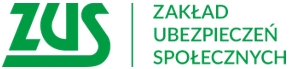 Informacja prasowaOd 1 stycznia zleceniobiorca może złożyć wniosek o zwolnienie z naliczania składekOsoby, które wykonują umowy zlecenia, umowy agencyjne lub inne umowy o świadczenie usług na rzecz szeroko rozumianej kultury, mogą złożyć do ZUS wniosek, by nie potrącać składek z ich wynagrodzeń. Dotyczy to umów zawartych lub aneksowanych między 1 stycznia a 31 marca 2021 roku i obejmuje składki za okres od stycznia do końca kwietnia 2021 roku.Tarcza 6.0 umożliwiła od 1 stycznia składanie wniosków o zwolnienie z obowiązku naliczania składek od umów cywilnoprawnych wykonywanych na rzecz szeroko rozumianej kultury. Taki wniosek (RZN) składa do ZUS-u zleceniobiorca w ciągu 7 dni od dnia zawarcia umowy zlecenia. Niedotrzymanie tego terminu spowoduje, że ZUS nie będzie mógł rozpatrzyć wniosku. Wniosek można złożyć wyłącznie elektronicznie przez Platformę Usług Elektronicznych ZUS lub za pośrednictwem strony gov.pl. Gdy zleceniobiorca zdecyduje się na złożenie wniosku RZN, musi niezwłocznie poinformować o tym swojego zleceniodawcę. - informuje Krystyna Michałek, rzecznik regionalny ZUS województwa kujawsko-pomorskiego.Aby zwolnić zleceniodawcę z obowiązku obliczania, potrącania z dochodu i opłacania składek, trzeba spełnić kilka warunków. Umowa musi zostać zawarta w ściśle określonym czasie, czyli między 1 stycznia 2021 r. 
a 31 marca 2021 r. Łączny przychód uzyskany z wykonywania umów na rzecz wszystkich zleceniodawców, 
w miesiącu przed tym, w którym został złożony wniosek, nie może przekraczać 100% przeciętnego miesięcznego wynagrodzenia z poprzedniego kwartału. Zleceniobiorca nie może też podlegać ubezpieczeniom społecznym z innego tytułu niż wykonywanie umów zlecenia. Co istotne, aby skorzystać ze zwolnienia 
z naliczania składek, przedmiot zawartej umowy musi być związany z działalnością i usługami określonymi 
w Tarczy Antykryzysowej 6.0. mianowicie z:działalnością twórczą w zakresie sztuk plastycznych, literatury, muzyki, twórczości audialnej, utworów audiowizualnych, teatru, kostiumografii, reżyserii, choreografii, lutnictwa artystycznego 
i sztuki ludowej; działalnością artystyczną w dziedzinie sztuki aktorskiej, estradowej, tanecznej i cyrkowej oraz 
w dziedzinie dyrygentury, wokalistyki i instrumentalistyki; działalnością techniczną wspomagającą produkcję audiowizualną lub produkcję i wystawianie wydarzeń artystycznych,usługami w zakresie architektury, architektury wnętrz, architektury krajobrazu oraz usług w zakresie architektury świadczonych przez osoby nieposiadające uprawnień budowlanych w rozumieniu ustawy z dnia 7 lipca 1994 r. – Prawo budowlane,usługami świadczonymi na rzecz muzeów w rozumieniu ustawy z dnia 21 listopada 1996 r. o muzeach w zakresie pozaszkolnych form edukacji oraz przez przewodników muzeów.Należy pamiętać o tym, że składki objęte zwolnieniem nie będą zapisane na koncie ubezpieczonego, ale 
w okresie zwolnienia ze składek zleceniobiorca i członkowie jego rodziny, których zgłosił do ubezpieczenia zdrowotnego, zachowają prawo do bezpłatnej opieki medycznej.Krystyna MichałekRzecznik Regionalny ZUSWojewództwa Kujawsko-Pomorskiego